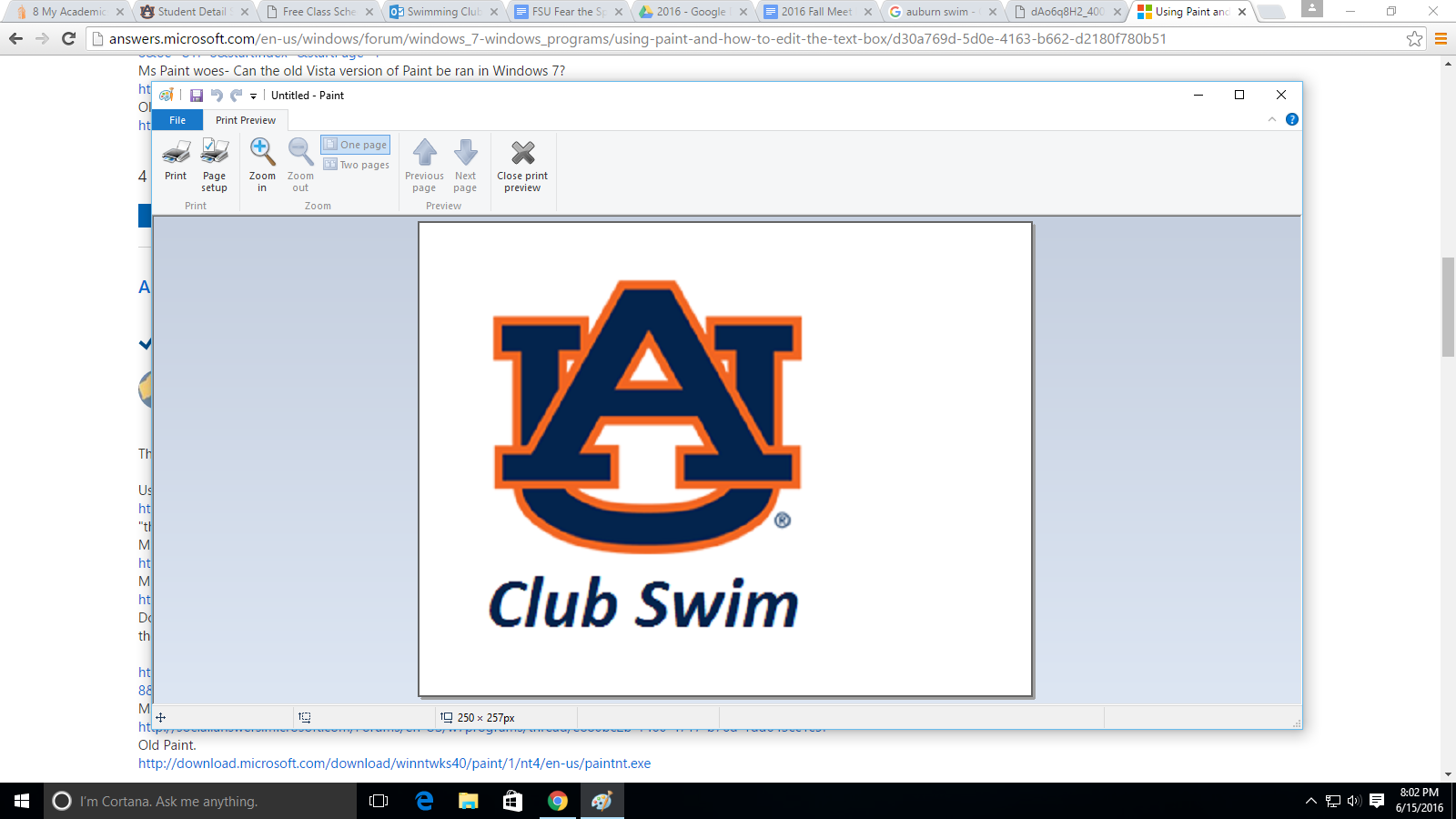 War Eagle InvitationalJames E. Martin Aquatics Center at Auburn University – September 23rdWarmups at 10:00am– Meet start at 11:00amHost:		Auburn University Swim ClubPersonnel:	Meet Director- Emily Garguilo, (813)-480-5232,  swimclu@auburn.eduLocation: 	Martin Aquatic Center, 664 Biggio Dr, Auburn, AL 36849Format:	This will be a short course 8 lane meet. Lanes will be available for continuous warm-ups throughout the meet. All events will be considered timed finals. All events will have flyover starts.Eligibility:	Any swimmer that is a member of their collegiate club is eligible.Entries:	All entries must be submitted by email by Wednesday, September 13th at midnight, and email will be sent to confirm receipt of entries.  Please submit entries as hytek zipped file that will be provided as a link. Swimmers may swim up to 3 individual events and unlimited relays.Depending on how many teams enter the meet, we may have to limit the number of teams that can attend the meet. We reserve the right to cap the meet at any point. The teams that submit their entries first will receive priority over later teams. Fees: 		Entry fees will be $15 a swimmer, with no cap on the number of swimmers per team. No exceptions. The invoice for your team will be sent to you after submitting entries. Payments can be made in cash or check made out to “Auburn Club Swim Team”. Checks will need to be submitted before the meet begins. Venmo and PayPal submission are also options. If submitting via paypal or venmo, teams will receive a $25 discount off their total entry fee bill. Submit paypal entry fees to swimclu@auburn.edu. Note: To get the paypal discount you must connect your team’s bank account to paypal and submit from there. Using a debit or credit card takes 3% of the bill submitted, thus you will still owe a portion of the entry fees and will also not be eligible for your discount.If submitting via Venmo, please send entry fee total to @AUClubSwim. Venmo is the preferred option of payment. We can send your team electronic receipts of payment confirmation if that is needed.There will be no scratches the day of the meet. If someone who was signed up to swim does not attend the meet, there will be an empty lane where they should have swum. Because of this, we cannot lower your entry fee price the day of the meet for swimmers who sign up but don’t swim. Additionally, we will not be able to deck enter any swimmer into an event. Because of these rules, it is vital you review the draft heat sheet for errors when we send it out the week before the meet.Presidents and Treasurers Meeting:30 minutes prior to the start of the meet, the presidents and treasurers of each club should meet in the hospitality room for a quick meet rundown. Entry fees can be paid at this time, and receipts if needed can be handed out.Scoring:	Points will be awarded to the top 16 finishers in each individual event and the top relays. Only the top 3 finishes for each school will be scored in individual events. Only 3 relays per team are allowed. Only the top 2 relays per team will be scored. In the event that more than 3 swimmers place for a given school, the 4th and so on swimmer will be marked as exhibition and no points will be awarded for those places. 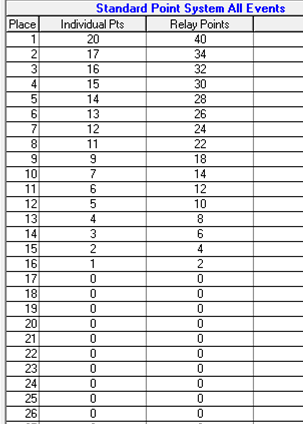 Awards: 	Awards will be handed out for the 1st, 2nd, and 3rd overall scoring teams.Parking:	Saturday, most campus parking spots will be available to park for the meet. Friday, parking on campus will become available after 5pm. See below for a map of suggested parking. Do not park anywhere that has a sign saying 24/7 reserved parking. Follow the arrows on the map for a cut through to the pool’s entrance.Social:		There will be a social, details discussed at the meet.Suggested Hotels:We have placed a block of rooms on the following four hotels. All are relatively cheap and offer free breakfast. Reserve your rooms early to ensure you get a spot. The top two hotels offer Friday night as part of the reserved rooms as an option if you plan to arrive Friday. Note: These room deals expire September 8th! Book early to avoid missing them.Fairfield Inn & Suites – Opelika – 20 rooms available - $109/night https://reserve.bookmygroup.com/hotel_rooms/group_booking/amdnZGU= Hampton Inn & Suites – Opelika – 20 rooms blocked - $109/night https://reserve.bookmygroup.com/hotel_rooms/group_booking/amdmbGg= Holiday Express Inn and Suites – Auburn – 10 rooms blocked - $129/nighthttps://reserve.bookmygroup.com/hotel_rooms/group_booking/amdoZGk Best Western Auburn/Opelika Inn – 10 rooms blocked - $75/night https://reserve.bookmygroup.com/hotel_rooms/group_booking/amdjamk=Event List: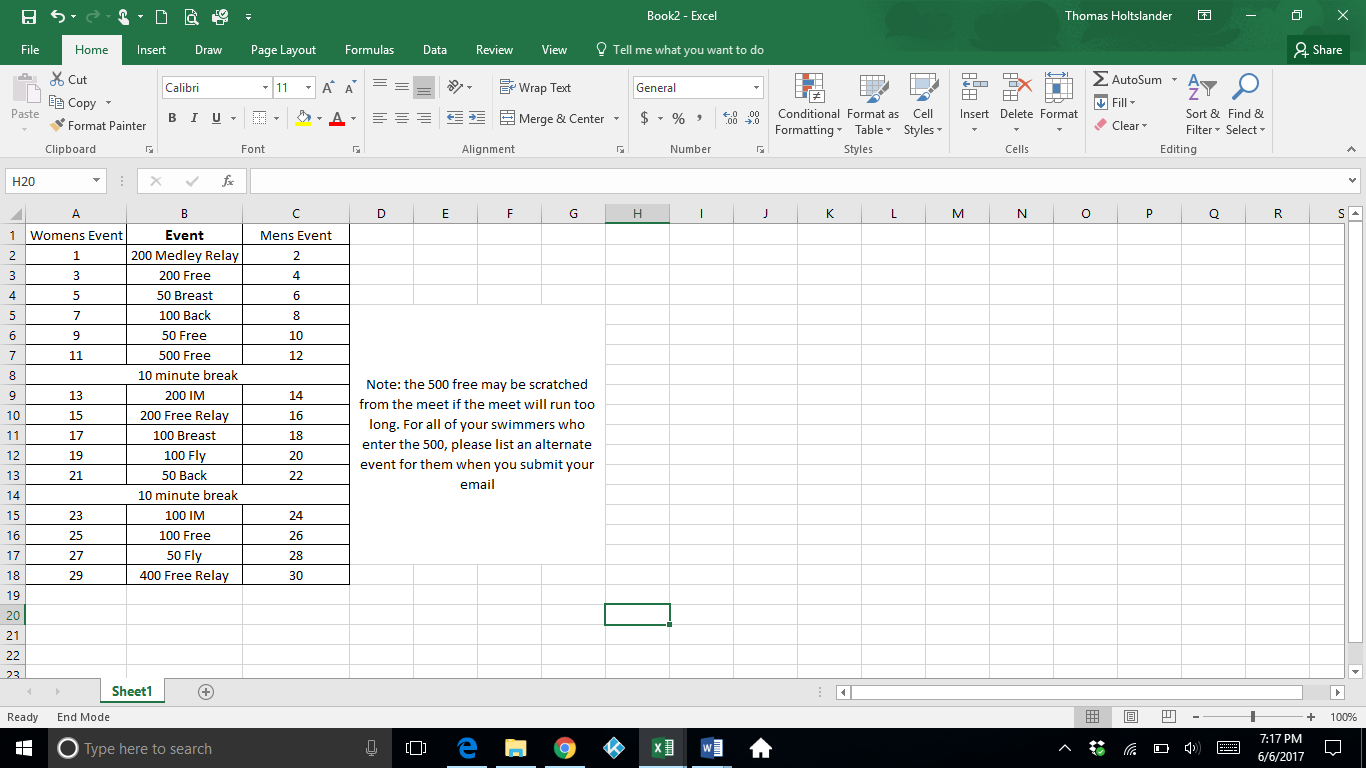 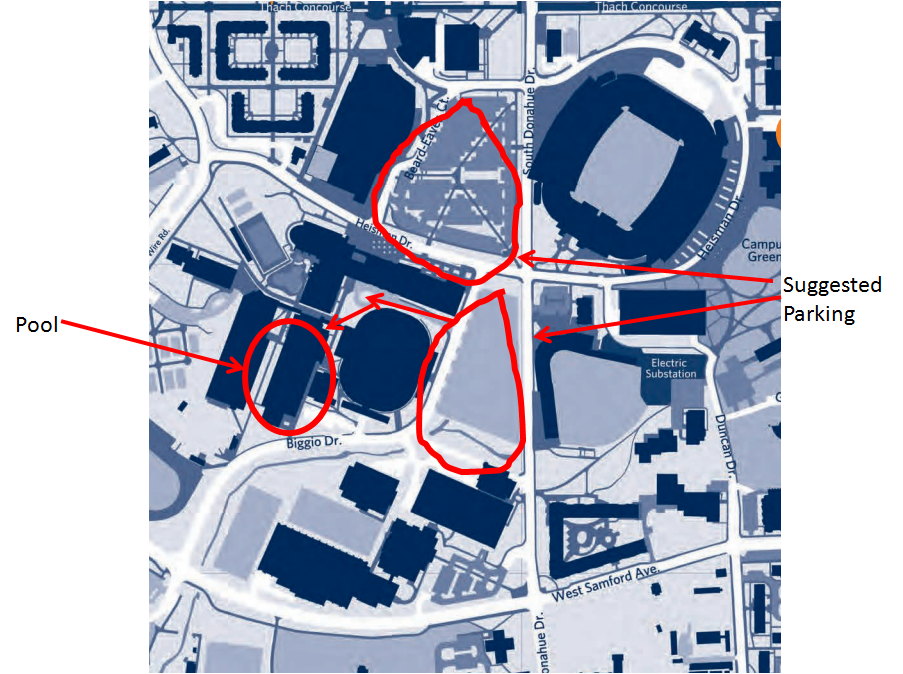 